Thursday June 14th and Friday June 15th :  (DUE ON MONDAY June 18th)Complete a 1 page (Front and back) study guide on Concepts 1-16.  On the study guide, include:Hints, examples, a short overview of each concept.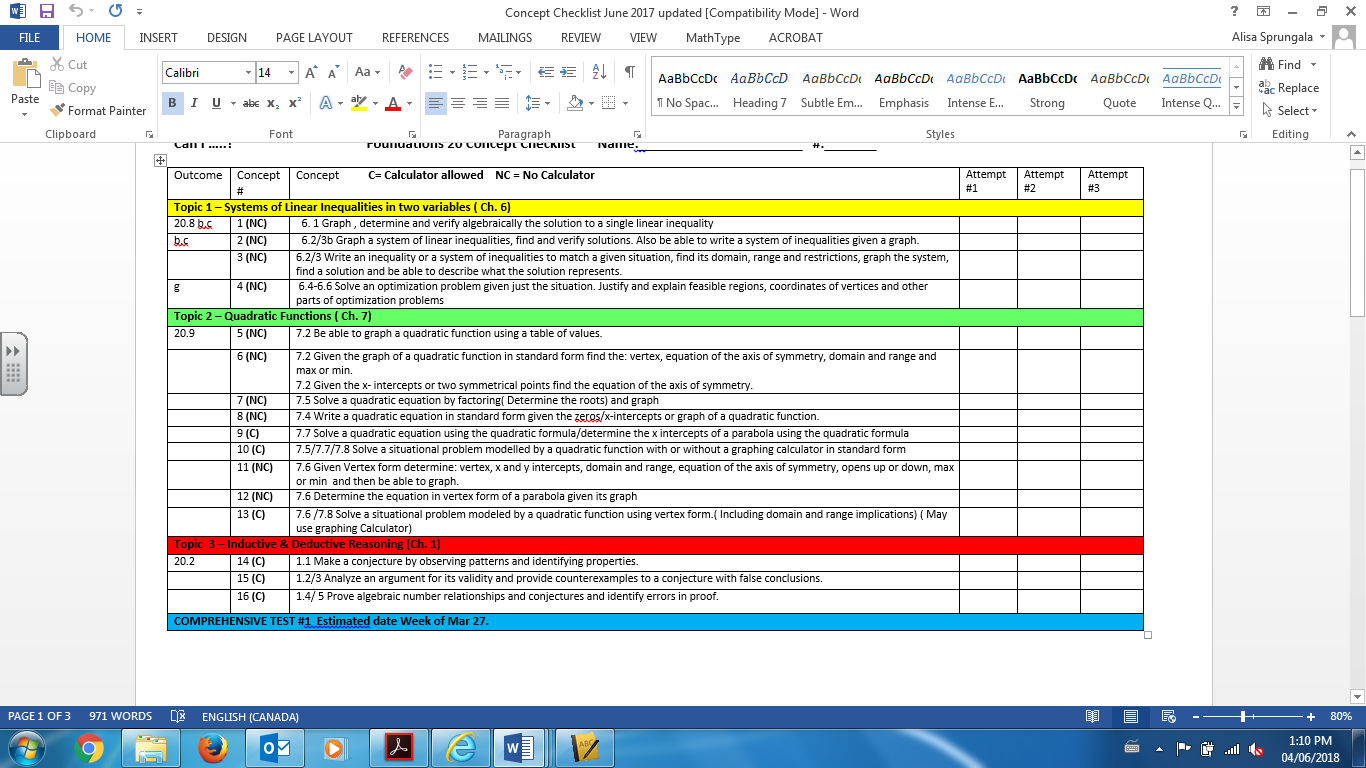 Complete #1-9 and #46-62 in the ReviewMonday June 18th  :  (DUE ON Wednesday June 20th)Complete a 1 page (Front and back) study guide on Concepts 17-29.  On the study guide, include:Hints, examples, a short overview of each concept.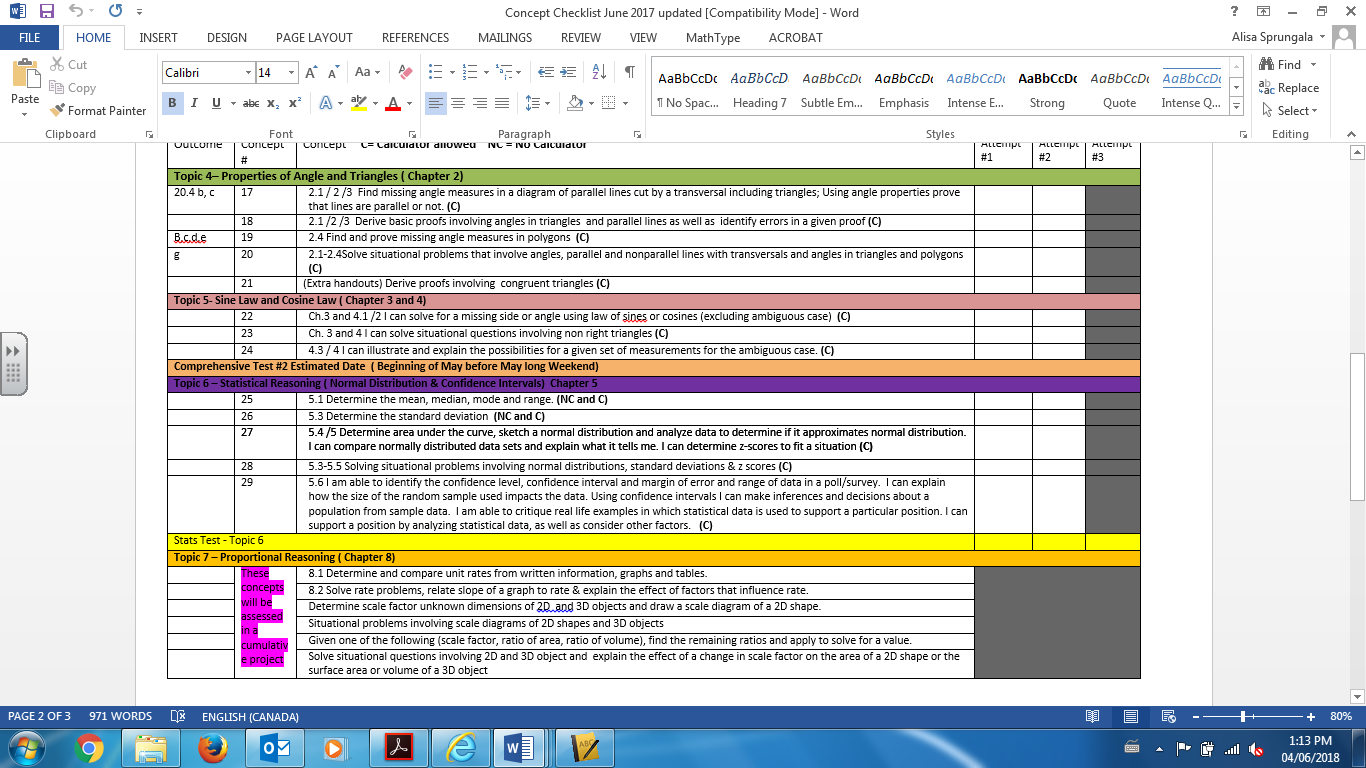 Complete #10-45 in the Review